Publicado en Ciudad de México el 28/07/2022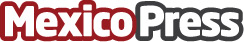 Seedtag recibe más de 250 millones de euros de inversión de Advent InternationalEl objetivo de Seedtag es aprovechar esta inversión para seguir expandiendo y mejorando su tecnología de Inteligencia Contextual, LIZ©, a nivel mundial.Datos de contacto:Norma Apariciozleal@atrevia.com55 5922 4262Nota de prensa publicada en: https://www.mexicopress.com.mx/seedtag-recibe-mas-de-250-millones-de-euros-de Categorías: Nacional Finanzas Telecomunicaciones Programación Emprendedores E-Commerce http://www.mexicopress.com.mx